ИНФОРМАЦИЯ 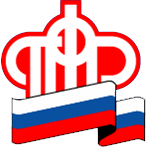 ГУ – УПРАВЛЕНИЯ ПЕНСИОННОГО ФОНДА РФ                              В БЕРЕЗОВСКОМ РАЙОНЕ ХМАО-ЮГРЫ12 мая 2015 года            			   				пресс-релизШтрафные санкции индивидуальным предпринимателям за непредставление налоговой декларации30 апреля завершился срок сдачи налоговой декларации за 2014 год для самозанятого населения. До 15 июня 2015 года сведения о доходах индивидуальных предпринимателей налоговиками будут переданы в Пенсионный фонд для начисления сумм страховых взносов, подлежащих уплате. Если декларацию предприниматели не представили, то Пенсионный фонд вправе взыскать штраф в размере восьми МРОТ – 138,6 тыс. рублей.Во избежание штрафа всем индивидуальным предпринимателям, независимо  от того, осуществляется ли им предпринимательская деятельность или нет, необходимо представить в налоговую инспекцию по месту жительства декларацию, в том числе нулевую. Информация представлена ГУ-УПФР в Березовском районе ХМАО-Югры, тел. 2-29-10, 2-29-87, 2-29-10